الموضوع:	اجتماع لجنة الدراسات 13 بهدف الموافقة على مشروع مراجعة التوصية ITU-T Y.2205 ومشروعي التوصيتين الجديدتين ITU-T Y.2760 وY.3001 عملاً بأحكام القسم 9 من القرار 1 الصادر عن الجمعية العالمية لتقييس الاتصالات (جوهانسبرغ، 2008)	جنيف، 20 مايو 2011حضرات السادة والسيدات،تحية طيبة وبعد،1	بناءً على طلب رئيس لجنة الدراسات 13، شبكات المستقبل بما فيها الشبكات المتنقلة وشبكات الجيل التالي، أتشرف بأن أُعلِمَكُم أن لجنة الدراسات هذه، التي ستجتمع يوم 20 مايو 2011، تنوي تطبيق الإجراءات الموصوفة في القسم 9 من القرار 1 الصادر عن الجمعية العالمية لتقييس الاتصالات (جوهانسبرغ، 2008) وذلك من أجل الموافقة على مشروع مراجعة التوصية ومشروعي التوصيتين الجديتين المذكورة أعلاه.2	ويشتمل الملحق 1 بهذه الرسالة على ملخص مشروع مراجعة التوصية ومشروعي التوصيتين الجديدتين لقطاع تقييس الاتصالات المقترح الموافقة عليها، وعلى عناوينها والوثائق التي ترد فيها.3	يرجى من أي دولة عضو في الاتحاد أو عضو في القطاع أو منتسب إليه يعلم بوجود براءة اختراع في حيازته أو في حيازة الغير من شأنها أن تشمل كلياً أو جزئياً عناصر من مشروع التوصية (التوصيات) المقترح الموافقة عليها أن يكشف عن مثل هذه المعلومات لمكتب تقييس الاتصالات، عملاً بالسياسة المشتركة للبراءات المعتمدة لدى قطاع تقييس الاتصالات/قطاع الاتصالات الراديوية/المنظمة الدولية للتوحيد القياسي/اللجنة الكهرتقنية الدولية (ITU-T/ITU-R/ISO/IEC).ويمكن الاطلاع على معلومات براءات الاختراع المتاحة مباشرة على الخط في الموقع الإلكتروني للقطاع (www.itu.int/ITU-T/ipr/).4	وتبعاً لأحكام القسم 9 من القرار 1 سأكون ممتناً لو تفضلتم بإعلامي في موعد أقصاه منتصف الليل بالتوقيت العالمي المنسَّق في 10 مايو 2011 ما إذا كانت إدارتكم تفوِّض السلطة إلى لجنة الدراسات 13 للنظر في مشاريع هذه التوصيات بغرض الموافقة عليها في اجتماع لجنة الدراسات.	وإذا رأت أي دولة عضو أن عملية النظر بغرض الموافقة ينبغي ألاّ تستمر فعليها أن تبيّن أسباب ذلك الاعتراض وأن تشير إلى التغييرات الممكنة التي من شأنها تيسير مواصلة النظر في مشروع (مشاريع) مراجعة التوصية (التوصيات) أو مشروع (مشاريع) التوصية (التوصيات) الجديدة والموافقة عليها.5	فإذا كان 70 في المائة أو أكثر من الردود الواردة من الدول الأعضاء تؤيد النظر في مشاريع مراجعة التوصيات أو مشاريع التوصيات الجديدة هذه بغرض الموافقة عليها في اجتماع لجنة الدراسات، عندئذ سوف تُكرَّس جلسة عامة
في 20 مايو 2011 لتطبيق إجراءات الموافقة.ولذلك فإنني أدعو إدارتكم إلى إيفاد ممثل إلى الاجتماع. ويرجى من إدارات الدول الأعضاء في الاتحاد بيان اسم رئيس وفدها. وإذا كانت إدارتكم ترغب في أن يمثلها في الاجتماع وكالة تشغيل معتمدة أو منظمة علمية أو صناعية أو أي كيان آخر يتعامل في مسائل الاتصالات، ينبغي إبلاغ المدير بذلك طبقاً لأحكام الرقم 239 من المادة 19 من اتفاقية الاتحاد.6	ويمكن الاطلاع على جدول الأعمال وجميع المعلومات ذات الصلة فيما يتعلق باجتماع لجنة الدراسات 13 في الرسالة الجماعية 8/13.7	وفي أعقاب الاجتماع، سوف يعلن مدير مكتب تقييس الاتصالات، في رسالة معممة، عن القرار المتخذ بشأن هذه التوصيات. ولسوف تُنشر هذه المعلومات أيضاً في النشرة التشغيلية للاتحاد.وتفضلوا بقبول فائق التقدير والاحترام.مالكولم جونسون
مدير مكتب تقييس الاتصالاتالملحقات: 1الملحـق 1
(بالرسالة المعممة 165 لقطاع تقييس الاتصالات)ملخصات النصوص والوثائق التي ترد فيهامشروع مراجعة التوصية ITU-T Y.2205	
(الوثيقة COM 13-R 26) (ستتاح قريباً على الويب)شبكات الجيل التالي - اتصالات الطوارئ - اعتبارات تقنيةملخصتحدد هذه التوصية الاعتبارات التقنية التي يمكن تطبيقها بصورة اختيارية في شبكات الجيل التالي لتوفير اتصالات الطوارئ. كما تحدد التوصية المبادئ التقنية الأساسية الداعمة لاتصالات الطوارئ.مشروع التوصية الجديدة ITU-T Y.2760	
(الوثيقة COM 13-R 27) (ستتاح قريباً على الويب)إطار أمن التنقلية في شبكات الجيل التاليملخصتوضح هذه التوصية إطار أمن التنقلية في طبقة نقل شبكة الجيل التالي. وتتناول متطلبات الأمن وآلياته وإجراءاته من أجل إدارة التنقلية والتحكم فيها في شبكات الجيل التالي.مشروع التوصية الجديدة ITU-T Y.3001	
(الوثيقة COM 13-R 28) (ستتاح قريباً على الويب)شبكات المستقبل: الأهداف وغايات التصميمملخصتشرح هذه التوصية الأهداف وغايات التصميم الخاصة بشبكات المستقبل. وهناك أربعة أهداف تم تحديدها لتمييز شبكات المستقبل عن الشبكات القائمة، بالنسبة للخدمة والبيانات والبيئة والوعي الاجتماعي والاقتصادي. لتحقيق هذه الأهداف، تم تحديد 12 غاية للتصميم، هي تنوع الخدمات والمرونة الوظيفية وافتراضية الموارد والنفاذ إلى البيانات واستهلاك الطاقة وشمولية الخدمات والحوافز الاقتصادية وإدارة الشبكة والتنقلية واستمثال الشبكة وتعرف الهوية والاعتمادية والأمن. ويفترض أن يكون التاريخ المستهدف لتحقيق شبكات المستقبل بين عامي 2015 و2020. ويرد في تذييل هذه التوصية شرح للتكنولوجيات التي تم استنباطها في الجهود البحثية الأخيرة والتي يرجح استعمالها كتكنولوجيا ممكنة لكل غاية من غايات التصميم.ــــــــــمكتب تقييس الاتصالات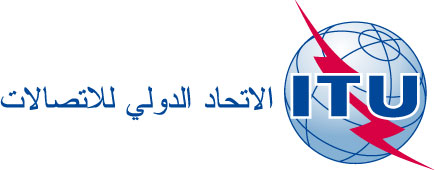 جنيف، 18 فبراير 2011المرجع:TSB Circular 165COM 13/TKإلى إدارات الدول الأعضاء في الاتحادالهاتف:
الفاكس:
البريد الإلكتروني:+41 22 730 5126
+41 22 730 5853
tsbsg13@itu.int نسخة إلى:-	أعضاء قطاع تقييس الاتصالات؛-	المنتسبين إلى قطاع تقييس الاتصالات؛-	رئيس لجنة الدراسات 13 ونوابه؛-	مدير مكتب تنمية الاتصالات؛-	مدير مكتب الاتصالات الراديوية